Mathématiques - Troisième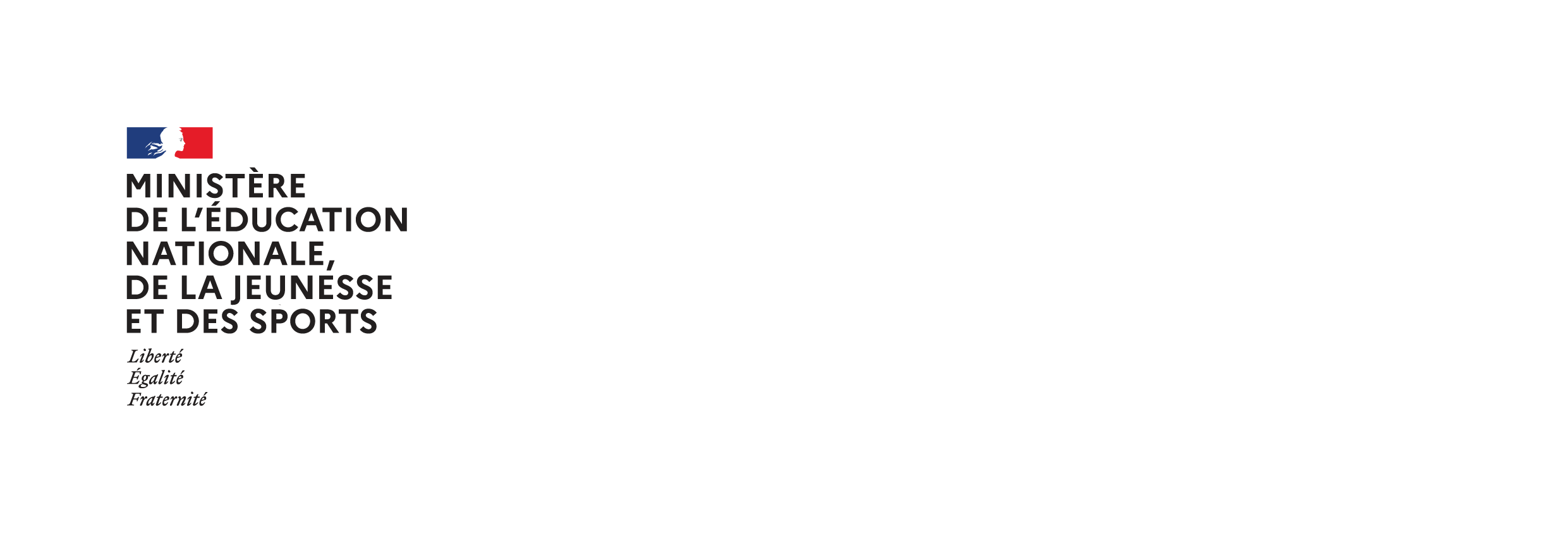 Outils de positionnement de début d’annéeSur la base des priorités d’enseignement en période 1 (septembre - octobre 2020)Source : Attendus de fin d’année de quatrièmehttps://cache.media.eduscol.education.fr/file/Reprise_deconfinement_Mai2020/08/6/Fiche_College_4e_1280086.pdfNombres et calculs Nombres et calculs Utiliser les nombres pour comparer, calculer et résoudre des problèmesL’élève utilise les nombres décimaux relatifs et les nombres rationnels pour comparer, calculer et résoudre des problèmes.Exercice 1Quel est le signe des expressions numériques suivantes ?Exercice 2On considère le nombre .Quel est le bon encadrement de ce nombre ?    ;        ;        ;    Exercice 3Le triathlon des neiges de la vallée des loups comprend trois épreuves qui s'enchaînent : VTT, ski de fond et course à pied.Steve, un passionné de cette épreuve, s'entraîne régulièrement sur le même circuit.À chaque entraînement, il parcourt le circuit de la façon suivante :la moitié à VTT,le tiers à ski de fond,le reste à pied.Steve affirme que c'est à pied qu'il parcourt la plus petite distance.A-t-il raison ? Justifier la réponse.Utiliser le calcul littéralL’élève identifie la structure d’une expression littérale (somme, produit). Il utilise la propriété de distributivité simple pour développer un produit.Exercice 1Si on me demande de calculer l’expression  pour une valeur donnée de , quelle sera la dernière opération que je devrai effectuer ?Même question avec l’expression : .Exercice 2Simplifier le plus possible l’expression correspondant au produit de  par .Simplifier le plus possible l’expression .Exercice 3Développer chacune des expressions suivantes :L’élève introduit une lettre pour désigner une valeur inconnue et met un problème en équation.Exercice On considère la figure ci-dessous où l’unité est le mm. On se demande pour quelle valeur de  le périmètre du carré est égal à  mm.Donner une équation qui permet de résoudre ce problème.L’élève teste si un nombre est solution d’une équation. Exercice 1Le nombre  est-il une solution de l’équation  ?Exercice 2Le nombre  est-il solution de l’équation ?L’élève résout algébriquement une équation du premier degré.Exercice 1Tom doit résoudre l'équation suivante : Voilà ce qu'il écrit :	Étape 1 : 	Étape 2 : 	Étape 3 : 	Étape 4 : À quelle étape a-t-il fait une erreur ? Exercice 2 Résoudre les équations suivantes d’inconnue Organisation et gestion de données, fonctionsOrganisation et gestion de données, fonctionsRésoudre des problèmes de proportionnalitéL’élève résout des problèmes en utilisant la proportionnalité.Exercice 1Dans la boulangerie « Au bon pain », Cyril achète  pains au chocolat et paie  € et Nicolas achète  pains au chocolat et paie  €.Combien paiera Léa pour  pains au chocolat ?Combien paiera Max pour  pains au chocolat ?Quel est le nombre maximum de pains au chocolat que Louise pourra acheter avec 3€60?Exercice 2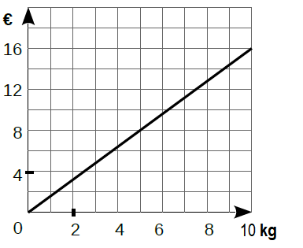 Un épicier utilise le graphique ci-contre pour indiquer le prix de ses oranges en fonction du poids des oranges.Est-ce une situation de proportionnalité ? Justifie.Quel est le prix de 10 kg d’oranges ?Quel est le prix de 3 kg d'oranges ?Comprendre et utiliser la notion de fonctionL’élève produit une forme littérale représentant la dépendance de deux grandeurs. Exercice Miriam veut acheter  crayons et  gommes.Soit  le prix d’un crayon et  le prix d’une gomme.Exprimer le prix total de son achat, en fonction de  et . Il exploite la représentation graphique d’une fonction.ExerciceOn a représenté ci-dessous l’évolution de la hauteur d’un projectile lancé depuis le sol (en mètre) en fonction du temps (en seconde). 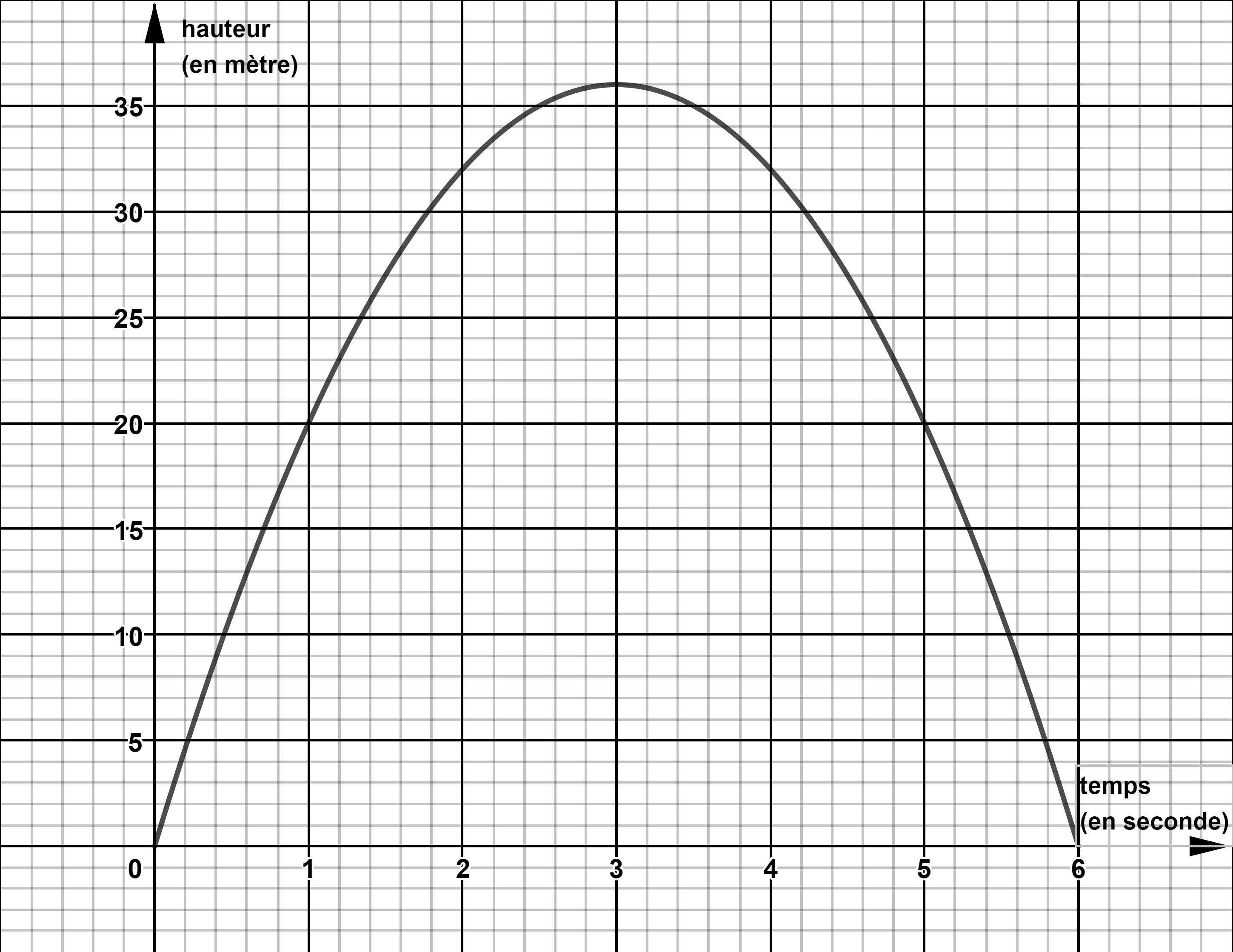 À l’aide de ce graphique, répondre aux questions suivantes :Au bout de combien de temps le projectile retombe-t-il au sol ?Quelle est la hauteur maximale atteinte par le projectile ?Espace et géométrieEspace et géométrieUtiliser les notions de géométrie plane pour démontrerL’élève connaît et utilise : les cas d’égalité des triangles, le théorème de Thalès dans la configuration des triangles emboîtés ; le théorème de Pythagore.Exercice 1Où placer le point  pour que les triangles  et  soient égaux ? En  ? En  ? En  ? En  ? Exercice 2Sur la figure ci-contre, les droites et sont parallèles et les droites et se coupent en .On donne , ,  et .Calculer les longueurs  et .Exercice 3On considère le triangle  ci-contre :Calculer . On donnera une valeur arrondie au mm.Algorithmique et programmationAlgorithmique et programmationÉcrire, mettre au point, exécuter un programmeL’élève maitrise le niveau 1 des attendus du programme.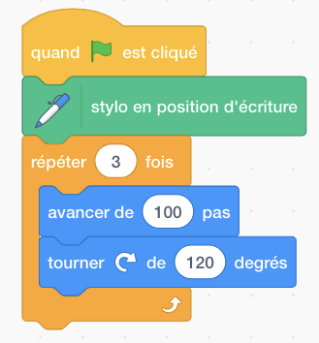 Exercice 1Lequel de ces dessins est tracé par le script ci-contre ?  dessin 1                         dessin 2                    dessin 3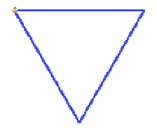 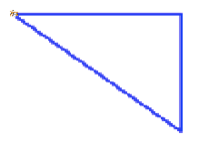 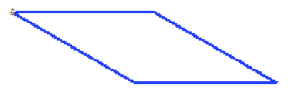 Exercice 2 Voici un programme réalisé avec le logiciel Scratch.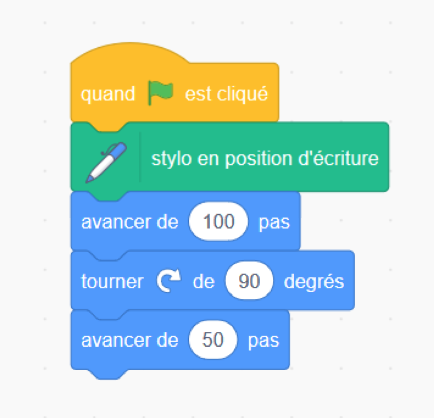 Parmi les figures suivantes, laquelle va être tracée à la fin de ce programme ?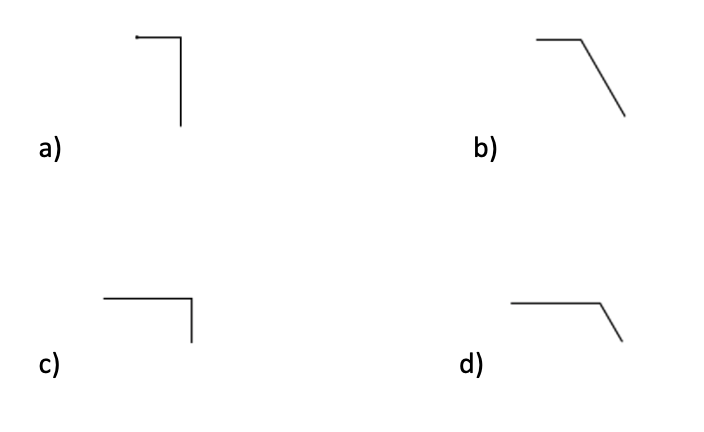 